Ημερομηνία:  17/09//2021Αγαπητοί γονείς,                   ΗΜΕΡΟΛΟΓΙΟ ΔΡΑΣΤΗΡΙΟΤΗΤΩΝ Α΄ ΤΡΙΜΗΝΟΥΣτα πλαίσια της μεταξύ μας επικοινωνίας σας ενημερώνουμε για τις δραστηριότητες που οργανώσαμε και θα οργανώσουμε κατά το Α’ τρίμηνο της Σχολικής Xρονιάς:Το σχολείο είναι ζωντανός οργανισμός και πιθανότατα να προκύψουν και πολλέςάλλες δραστηριότητες ή αλλαγές για τις οποίες θα σας ενημερώνουμε.Από το Σχολείο	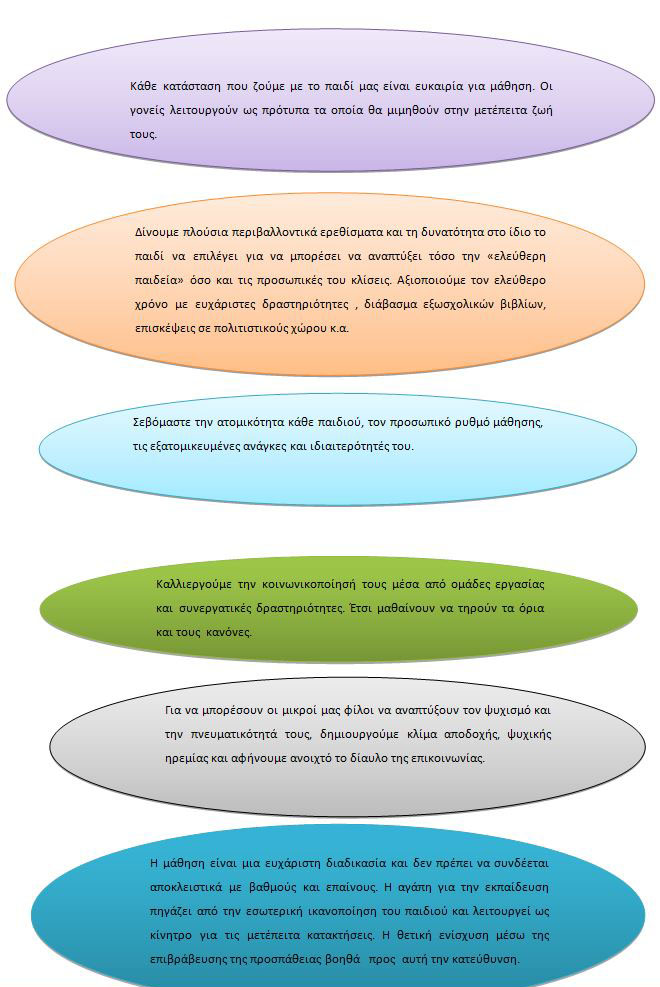 13/09/2021Πρώτη μέρα της Σχολικής Χρονιάς. Καλωσόρισμα.Υποδοχή των παιδιών της Α΄ τάξης.22/09/2021Αγιασμός στο Σχολείο μας20/09 μέχρι 24/09/2021Εκλογή Μαθητικών Συμβουλίων Α’ πενταμήνου22/09/2021Πρωινή επίσκεψη γονέων των παιδιών της E΄ τάξης: (12:25 – 13:05)23/09/2021Πρωινή επίσκεψη γονέων των παιδιών της Στ΄ τάξης:(07:45 – 08:25)24/09/2021Εκλογή Κεντρικού Μαθητικού Συμβουλίου Α’ πενταμήνου29/09/2021Πρωινή επίσκεψη των γονέων των παιδιών της Δ΄ τάξης:(07:45 – 08:25)30/09/2021Ενδοσχολικός εορτασμός 1ης Οκτωβρίου 01/10/2021Επέτειος  Κυπριακής Ανεξαρτησίας  – Σχολική Αργία04/10/2021Πρωινή επίσκεψη των γονέων των παιδιών της Α΄ τάξης:(07:45 – 08:25)05/10/2021Γενική Συνέλευση Συνδέσμου Γονέων για τις Εκλογές της Νέας Γραμματείας στην Αίθουσα Εκδηλώσεων του Σχολείου (19:30)06/10/2021Πρωινή επίσκεψη των γονέων των παιδιών της Γ΄ τάξης:(09:25 – 10:45)06/10/2021Δράση: Γονείς, δάσκαλοι και παιδιά περπατούμε μαζί στο σχολείο (7:30- 7:45 π.μ.)08/10/2021Πρωινή επίσκεψη των γονέων των παιδιών της Β΄ τάξης: (07:45 – 08:25)14/10/2021Πρωινή επίσκεψη γονέων των παιδιών της Γ΄ τάξης:(07:45 – 08:25)18/10/2021Γιορτή του Αποστόλου Λουκά, Τοπική Αργία27/10/2021Ενδοσχολικός εορτασμός της Επετείου της  28ης  Οκτωβρίου  28/10/2021Επέτειος της  28ης  Οκτωβρίου 1940-Σχολική Αργία03/11/2021Εκπαιδευτική  Εκδρομή  Α΄ τριμήνου15/11/2021Επέτειος Καταδίκης του Ψευδοκράτους. Ενδοσχολικά17/11/2021Ενδοσχολική  εκδήλωση για τη μνήμη του Πολυτεχνείου24/11/2021Άσκηση Πολιτικής Άμυνας06-10/12/2021Φιλανθρωπικό παζαράκι στο Σχολείο μας με δικά μας βιβλία και παιχνίδια. Οργάνωση: Μαθητικό Συμβούλιο07/12/2021«Επέτειος της μνήμης των μαχητών της Αντίστασης»,Ενδοσχολική εκδήλωση15/12/2021Εκκλησιασμός A΄ Τριμήνου22/12/2021Χριστουγεννιάτικες δραστηριότητες με συμμετοχή όλων των παιδιών22/12/2021Κλείσιμο του Σχολείου για τις Διακοπές των Χριστουγέννων. Το σχολείο θα ανοίξει και πάλι στις 07/01/2022«ΚΑΛΕΣ ΓΙΟΡΤΕΣ !»